Digital Controls Final ProjectFederico Faggin, Leon Chua, and Nolan Bushnell …not really Email: name1@uncc.edu and name2@uncc.edu Abstract—You MUST use this format and template. The project web-page information overrides any information contained in this template. This report summarizes Digital Controls Final Project: comparison of stat-variable and classical system design approaches.  In this project, a continuous-time plant function was assigned to the group, with design goals for unity feedback and xx Hz sampling being steady-state error < xx% and settling time to within 1xx% of less than xx second. The first task was to design a classical digital PID/Lag-Lead/whatever controller D(z) to meet  the goals.  The second task was to design a digital state-variable observer and controller with pole placement to meet  the goals. It was not possible to meet the design goals using a classical D(z) controller, and the best result was steady-state error xx% and settling time to within xx% of xx seconds.  However, a successful digital state-variable observer and controller design achieved steady-state error 2.3% and settling time to within 10% of 0xx  seconds  Theory and simulation results are provided for the two designs. Introduction The project web-page information overrides any information contained in this template.  Project reports may not exceed page limit, not including an appendix of your mattlab code. You must include tall formulas, tables, and figures as set forth on the web-page for this project.  All figures must be clear and legible as would be submitted for IEEE publication. The examples in this template are not necessarily up to such clear and legible standards.  You must include references in the bibliography for any formulas used. The first paragraph introduction should begin with an overall description of the “big picture” of the project and goals, similar to the content in the abstract above, but stated somewhat diffferently and less details. blah blah blah blah blah blah blah blah blah blah blah blah blah blah blah blah blah blah blah blah blah blah blah blah blah blah blah blah blah blah blah blah blah blah blah  blah blah blah blah blah blah blah blah blah blah blah blah blah blah blah blah blah blah blah blah blah blah blah blah blah blah blah blah blah blah blah blah blah blah blahThe second paragraph should describe your chosen approach to the classical controller [citation] (what type did you choose, and why you chose it), and approach to the  state-variable controller [citation].  blah blah blah blah blah blah blah blah blah blah blah blah blah blah blah blah blah blah blah blah. blah blah blah blah blah blah blah blah blah blah blah blah blah blah blah blah blah blah blah blah blah blah blah blah blah blah blah blah blah blah blah blah blah blah blah This is the best paragraph to cite sources of your design theory.  End the paragraph with a sentence long the lines of: “it was found that the xyz controller performed much better than the abc controller  … most likely due to …whatever you conclude.”The final paragraph should describe what the remaining sections discuss. “In the following section, the abc is described.  Section III provides…. blah blah blah blah blah blah blah blah blah blah blah blah blah blah blah blah. Your introduction should not run more than an inch into the second columnClassical System DesignThe block diagran for the digital PID/Lag-Lead/whatever controller and system is shown in Fig. 1, where sample time T0=xx  s, digital phase-lag controller D(z), with plant function Gc(s)=  (1-esTo)/[s(whatever)], feedback H(s)=xx/yy, and  a ZOH included in  Gc(s)=Gp(s)(1-esTo)/s.  For this project, our assigned plant transfer function (including ZOH) was (1)with corresponding G(z) 	     (2)where Ts=xx  s for the sampler.  And since H(s)=xx, the open-loop gain is GOL(z)=???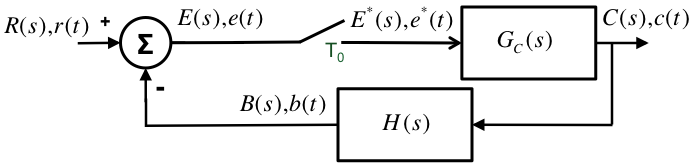 sThe digital PID/Lag-Lead/whatever controller used in the classical system design approach is [1]		where KD is whatever, z0 is whatever, … w0 is whatever, and so forth.Make sure that: 1) all figures are legible, 2) captions describe critical items such phase margin, gain margin, frequency, bandwidth, pole locations, etc. The open-loop transfer function magnitude |GOL(z)| and phase GOL(z) are shown in Fig. 2, using the digital controller D(z) of (3), plotted along with the uncompensted plant |G(z)| and G(z) and controller plant |D(z)| and D(z).   As can be seen, the phase margin is zzzzz and the gain margin is zzzz.zz The open-loop transfer function magnitude |GOL(z)| and phase GOL(z) are shown in Fig. 2, using the digital controller inof (2).   As can be seen, the phase margin is zzzzz and the gain margin is zzzz.  blah blah blah blah blah blah blah blah blah blah blah blah blah blah blah blah blah blah blah blah. blah blah blah blah blah blah blah blah blah blah blah blah blah blah blah blah blah blah blah blah blah blah blah blah blah blah blah blah blah blah blah blah blah blah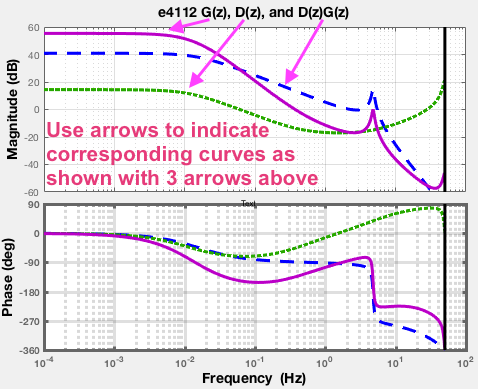 The corresponding closed-loop transfer function magnitude |GCL(z)| and phase GCL(z) are shown in Fig. 3 along with  |GOL(z)| and phase GOL(z), using the digital controller inof (2).   As can be seen, the 3 dB closed-loop bandwidth is zzzzz and the dc gain is zzzzz. is zzzzz and the gain margin is zzzz.blah blah blah blah blah blah blah blah blah blah blah blah blah blah blah blah blah blah blah blah. blah blah blah blah blah blah blah blah blah blah blah blah blah blah blah blah blah blah blah blah blah blah blah blah blah blah blah blah blah blah blah blah blah blahblah blah blah blah blah blah blah blah blah blah blah blah blah blah blah blah blah blah blah blah. blah blah blah blah blah blah blah blah blah blah blah blah blah blah blah blah blah blah blah blah blah blah blah blah blah blah blah blah blah blah blah blah blah blah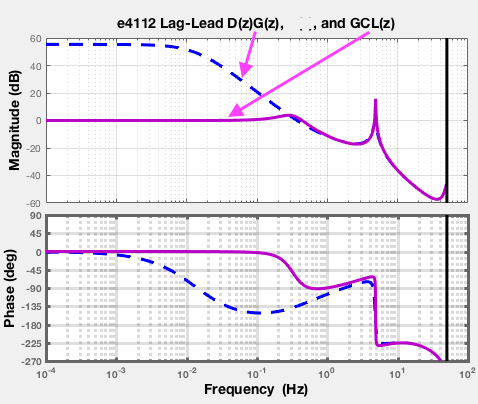  A plot of the closed-loop step response is shown in Fg. 4.      As can be seen, the settling time is zzzzz and the peak overshoot is zzzz.  Ringing is also observed at a frequency of zzz, most likely due to a pole at zzz.  Rise time ,,,,   Steady-state error was observed blah blah blah blah blah blah blah blah blah blah blah blah blah blah blah.  blah blah blah blah blah blah blah blah blah blah blah blah blah blah blah blah blah blah blah blah. blah blah blah blah blah blah blah blah blah blah blah blah blah blah blah blah blah blah blah blah blah blah blah blah blah blah blah blah blah blah blah blah blah blah blahblah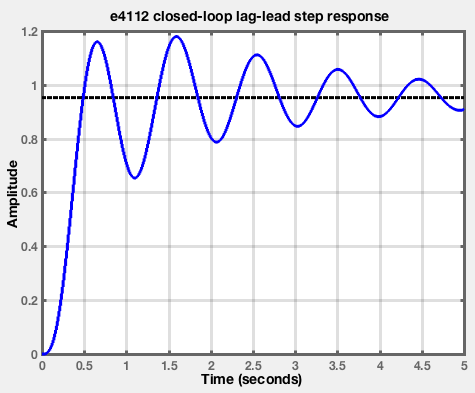 blah blah blah blah blah blah blah blah blah blah blah blah blah blah blah blah blah blah Table I lists the poles and zeroes of the closed loop system.  All of the open-loop  poles except one were stable, two closed-loop poles were unstable.  blah blah blah blah blah blah. blah blah blah blah blah blah blah blah blah blah blah blah blah blah blah blah blah blah blah blah blah. blah blah blah blah blah blah blah blah blah blah blah blah blahpoles of Open and Closed-Loop whatever/PID/lag-lead design Table II compares goals and observed performance for the whatever controler design. In Table II, summarize comparison between design goals and your final results. As shown in Table II below, 4 of the 5 goals were met.  The final design goal of 12% was not met, because …whatever. blah blah blah blah blah blah. blah blah blah blah blah blah blah blah blah blah blah blah blah blah blah blah blah blah blah blah blah. blah blah blah blah blah blah blah blah blah blah blah blah blah Bla blah blah blahthe poles and zeroes of the open loop system..  Design Goals and Resultscblah blah blah blah blah blah blah blah blah blah blah blah blah blah blah blah blah blah blah blah. blah blah blah blah blah blah blah blah blah blah blah blah blah blah blah blah blah blah blah blah blah. blah blah blah blah blah blah blah blah blah blah blah blah blah bl blah blah blah blah blah blah. blah blah blah blah blah blah blah blah blah blah blah blah blah blah blah blah blah blah blah blah blah. blah blah blah blah blah blah blah blah blah blah blah blah blah blah blah blah blah blah blah. blah blah blah blah blah blah blah blah blah blah blah blah blah blah blah blah blah blah blah blah blah. blah blah blah blah blah blah blah blah blah blah blah blah blahState-Variable Observer+Controller DesignThe block diagram for the state-variable observer+controller digital compensator approach  is shown in Fig. 5, where sample time T0=0.1 s, and was 				    (4)The state variables are derived from plant function G(s), resulting in : .   (5blah blah blah blah blah blah blah blah blah blah blah blah blah blah blah blah. blah blah blah blah blah blah blah blah blah blah blah blah blah blah blah blah blah blah blah blah blah. blah blah blah blah blah blah blah blah blah blah blah blah blah 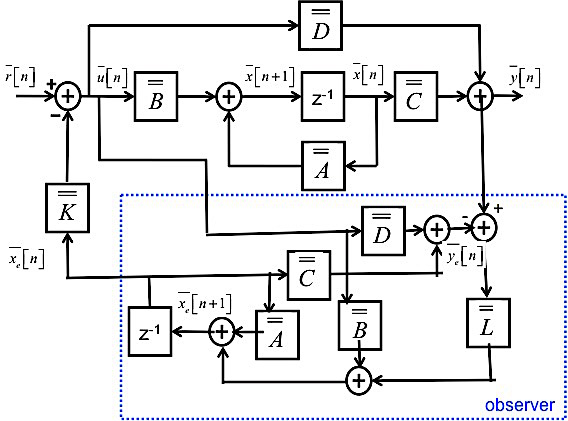 A controller K was designed for a target pole placement polynomial of p(z) having poles at z={-1.0, -2.0, -3.0 not a good choice!}, where: 		(6)where Ts=0.01 s for the system.  blah blah blah blah blah blah. blah blah blah blah blah blah blah blah blah blah blah blah blah blah blah blah blah blah blah blah blah. blah blah blah blah blah blah blah blah blah blah blah blah blahAn observer was designed with observer pole placement polynomial of p2(z) having poles at z={-4.0, -5.0, -6.0}, where: 		(7)where Ts=0.01 s for the system.  blah blah blah blah blah blah. blah blah blah blah blah blah blah blah blah blah blah blah blah blah blah blah blah blah blah blah blah. blah blah blah blah blah blah blah blah blah blah blah blah blahFig. 6 shows the closed-loop frequency response for the state-variable digital observer+controller design, along with the losed-loop response of the classical design of the previous section.  The state-variable design greatly reduced the peaking in the response while also improving bandwidth.. The bandwidth blah blah blah blah blah blah blah blah blah blah blah blah blah blah blah blah Bla blah blah blah blah blah blah blah blah blah blah blah blah blah blah blah blah blah blah blah blah blah blah blah blah blah blah blah blah blah blah blah blah blah blah blah.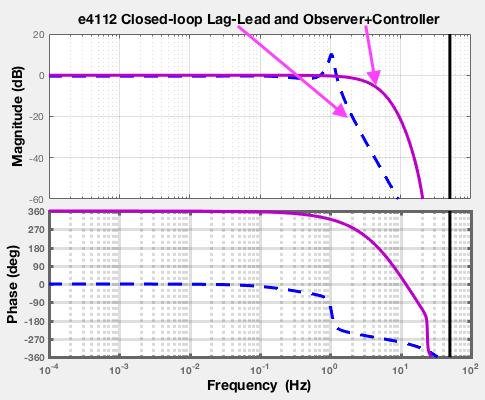 si Bla blah blah blah blah blah blah blah blah blah blah blah blah blah blah blah blah blah blah blah blah blah blah blah blah blah blah blah blah blah blah blah blah blah blah blah blah blah blah blah blah blah blah blah blah blah blah blah blah blah blah blah blah. Bla blah blah blah blah blah blah blah blah blah blah blah blah blah blah blah blah blah blah blah blah blah blah.Fig. 7 shows the closed-loop step response for the state-variable digital observer+controller compensated design, along with the closed-loop response of the classical design of the previous section.  The state-variable design greatly reduced the peaking in the response while also improving bandwidth.. Bla blah blah blah blah blah blah blah blah blah blah blah blah blah blah blah blah blah blah blah blah blah blah blah blah blah blah blah blah blah blah blah blah blah blah blah blah blah blah blah blah blah blah blah blah blah blah blah blah blah blah blah blah. Bla blah blah blah blah blah blah blah blah blah blah blah blah blah blah blah blah blah blah blah blah blah blah blah blah blah blah blah blah blah blah blah blah. Bla blah blah blah blah blah blah blah blah blah blah blah blah blah blah blah blah blah blah blah blah blah blah blah blah blah blah blah blah blah blah blah blah blah blah blah blah blah blah blah blah blah blah blah blah blah blah blah blah blah blah blah blah. Bla blah blah blah blah blah blah blah blah blah blah blah blah blah blah blah blah blah blah blah blah blah blah blah blah blah blah blah blah blah blah blah blah blah blah blah blah blah blah blah blah blah blah blah blah blah blah blah blah blah blah blah blah.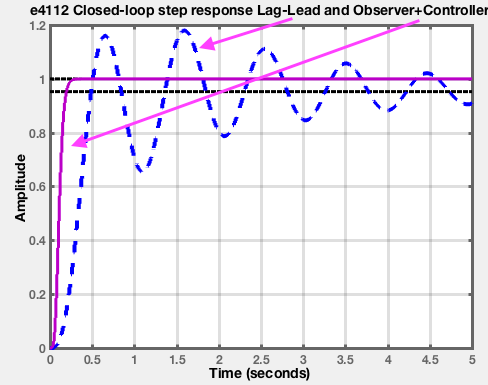 Table III lists the poles and zeroes of the closed-loop compensated observer+controller state-variabe system.  All of the open-loop  poles except one were stable, two closed-loop poles were unstable.  blah blah blah blah blah blah. blah blah blah blah blah blah blah  Poles of Closed-Loop State-Variable Design blah blah blahblah blah blah blah blah blah blah blah blah blah blah blah blah blah blah blah blah blah blah blah blah blah. Bla blah blah blah blah blah blah blah blah blah blah blah blah blah blah blah blah blah blah blah blah blah blah blah blah blah blah blah blah blah blah blah blah. Bla blah blah blah blah blah blah blahComparisons of Both Methods to Design GoalsIn Table IV, summarize comparison between design goals and your final results for both the classical design and the . As shown in Table III below, all goals were met using the state variable controller, while 4 goals were not met using the classical whatever/PID controller.  The final design goal of 12% was not met, because …whatever. Bla blah blah blah blah blah blah blah blah blah blah blah blah blah Bla blah blah blah blah blahblah blah blah blah blah blah blah blah blah blah blah blah blah blah blah blah blah blah blah blah blah blah. Bla blah blah blah blah blah blah blah blah blah blah blah blah blah blah blah blah blah blah blah blah blah blah blah blah blah blah blah blah blah blah blah blah. Bla blah blah blah blah blah blah blahTable II compares goals andblah blah blah blah blah blah blah blah blah blah blah blah blah blah blah blah blah blah blah blah blah blah blah blah blah blah blah blah blah blah blah blah blah blah blah blah blah blah blah blah blah blah blah blah blah blah blah zeroes of the open loop system..  Design Goals and Results for Both MethodsIn addition,  Bla blah blah blah blah blah blah blah blah blah blah blah blah blah blah blah blah blah blah blah blah blah blah blah blah blah blah blah blah blah blah blah blah blah blah blah blah blah blah blah blah blah blah blah blah blah blah blah blah blah blah blah blahSummaryTwo  digital controllers were designed, …..    Bla blah blah blah blah blah blah blah blah blah blah blah blah blah blah blah blah blah blah blah blah blah blah blah blah blah blah blah blah blah blah blah blah blah blah blah blah blah blah blah blah blah blah blah blah blah blah blah blah blah blah blah blah.Reasons why you failed Bla blah blah blah blah blah blah blah blah blah blah blah blah blah blah blah blah blah blah blah blah blah blah blah blah blah blah blah blah blah blah blah blah blah blah blah blah blah blah blah blah blah blah blah blah blah blah blah blah blah blah blah blah.Reasons why you succeeded Bla blah blah blah blah blah blah blah blah blah blah blah blah blah blah blah blah blah blah blah blah blah blah blah blah blah blah blah blah blah blah blah blah blah blah blah blah blah blah blah blah blah blah blah blah blah blah blah blah blah blah blah blah.References (Two references minumum are required)Phillips and Nagle and Ch …..fix this reference! Fix this reference and replace with your referencesT.P. Weldon, J.M.C. Covington III, K.L. Smith, and R.S. Adams ``Performance of Digital  Discrete-Time Implementations of Non-Foster Circuit Elements,''  2015 IEEE Int. Sym. on Circuits and Systems, Lisbon, Portugal, May 24-27, 2015. T.P. Weldon, J.M.C. Covington III, K.L. Smith, and R.S. Adams, ``Stability Conditions for a Digital Discrete-Time Non-Foster Circuit Element,'' 2015 IEEE Int. Symposium on Antennas and Propagation, Vancouver,  BC, Canada, July 19-25, 2015. THE APPENDIX SHOULD APPEAR on THE NEXT PAGENOT HEREYOU MUST INCLUDE A COMPLETE MATTLAB SCRIPT THAT GENRATES ALL YOUR FIGURES AND DESIGNS/DATAAppendix 1Mattlab ScriptYOU MUST INCLUDE A COMPLETE MATTLAB SCRIPT THAT GENRATES ALL YOUR FIGURES AND DESIGNS/DATA%% copyright 2017 by Thomas WeldonTs = 0.1;                 %sample rateGps = tf([1],[1 1 0]);       %plant functionGpz = c2d(Gps, Ts, 'zoh');GpzHs = tf(1,1);           %feedback continuous-time filterHz = c2d(Hs, Ts, 'zoh');Dz = tf([1 1],[1 0],Ts); %digital filterDs = d2c(Dz,'Tustin');Gfwdz = series(Dz,Gpz);Gfwds = series(Ds,Gps);Golz = series(Gfwdz,Hz);Gols = series(Gfwds,Hs);Gclz = feedback(Gfwdz, Hz); %closed loop pulse trans funcGcls = feedback(Gfwds, Hs);figure(1);set(gca,'linewidth',3.0);bplt=bodeplot(Golz)setoptions(bplt,'FreqUnits','Hz','grid','on','YLim',[0 70],'XLim',[0.0001  10]);title('Open loop response D(z)Gc(z)H(z)')%legend('C(z)/R(z)','Location','northwest')aa=gcaaa.XGrid='on';aa.YGrid='on';aa.LineWidth=3;aa.FontWeight='bold';aa.XLabel.FontSize=20;aa.YLim=[-200 0];set(findall(gcf,'Type','line'),'LineWidth',3);set(findall(gca,'Type','line'),'LineWidth',3);set(findall(gcf,'Type','text'),'FontSize',14);set(findall(gcf,'Type','text'),'FontWeight','bold');figure(2);set(gca,'linewidth',3.0);opt = bodeoptions;  bplt=bodeplot(Gclz) %{maglimits;phaselimits}setoptions(bplt,'FreqUnits','Hz','grid','on','YLim',[0  40],'XLim',[0.0001  10]);title('Closed loop response C(z)/R(z)')%legend('C(z)/R(z)','Location','northwest')aa=gcaaa.XGrid='on';aa.YGrid='on';aa.LineWidth=3;aa.FontWeight='bold';aa.XLabel.FontSize=20;aa.YLim=[-200,0];set(findall(gcf,'Type','line'),'LineWidth',3);set(findall(gca,'Type','line'),'LineWidth',3);set(findall(gcf,'Type','text'),'FontSize',14);set(findall(gcf,'Type','text'),'FontWeight','bold');figure(3);set(gca,'linewidth',3.0);%zplane(Z,P) plots the zeros Z and poles P (in column vectors) with thepzmap(Gclz) title('Closed loop poles and zeroes')axis([-1.5 1.5 -1.5 1.5]);%zeta = [ 0.25 0.5 0.75];Wn = [0.25 0.5 0.75]*3;aa=gcaaa.XGrid='on';aa.YGrid='on';aa.LineWidth=3;aa.FontWeight='bold';aa.XLabel.FontSize=20;aa.FontSize=12;set(findall(gcf,'Type','line'),'LineWidth',3);set(findall(gcf,'Type','text'),'FontSize',14);set(findall(gcf,'Type','text'),'FontWeight','bold'); %% E4112 Project 7 Matlab%% copyright 2017 by Thomas Weldonclose allclear allTs = 0.01;  %sample period fmax=100 ;   %max freq for plottingfmin =fmax/100000; Gp.s = tf([10000],[1 70 1000 0]);   %plant function 10,000/s(s+20)(s+50)Gp.z = c2d(Gp.s, Ts, 'zoh');Gp.zH.s = tf([1],[10]);           %feedback continuous-time filterH.z = c2d(H.s, Ts, 'zoh');H.z%***********************************************% enter your PID design coefficients herekp=1;  ki=2;  kd=3;  pidCtrl=pid(kp,ki,kd,0,Ts,'IFormula','Trapezoidal','DFormula','BackwardEuler');pid.z=tf(pidCtrl);D.z=pid.zD.s = d2c(D.z,'Tustin');Gfwd.z = series(D.z,Gp.z);Gfwd.s = series(D.s,Gp.s);Gol.z = series(Gfwd.z,H.z);%compensated open loop responseGolUncomp.z=series(Gp.z,H.z);%uncompensated open loop responseGol.s = series(Gfwd.s,H.s);Gcl.z = feedback(Gfwd.z, H.z); %closed loop pulse trans funcGcl.s = feedback(Gfwd.s, H.s);figure(1);set(gca,'linewidth',3.0);aa=gcaaa.XGrid='on';aa.YGrid='on';aa.LineWidth=3;aa.FontWeight='bold';aa.XLabel.FontSize=20;aa.YLim=[-225 0];set(findall(gcf,'Type','line'),'LineWidth',3);set(findall(gca,'Type','line'),'LineWidth',3);set(findall(gcf,'Type','text'),'FontSize',14);set(findall(gcf,'Type','text'),'FontWeight','bold');bplt=bodeplot(Gol.z)setoptions(bplt,'FreqUnits','Hz','grid','on','YLim',[-20 60],'XLim',[fmin  fmax]);title('e4112 compensated open loop response')%legend('C(z)/R(z)','Location','northwest')aa=gcaaa.XGrid='on';aa.YGrid='on';aa.LineWidth=3;aa.FontWeight='bold';aa.XLabel.FontSize=20;aa.YLim=[-225 0];set(findall(gcf,'Type','line'),'LineWidth',3);set(findall(gca,'Type','line'),'LineWidth',3);set(findall(gcf,'Type','text'),'FontSize',14);set(findall(gcf,'Type','text'),'FontWeight','bold');figure(2);set(gca,'linewidth',3.0);bplt=bodeplot(Gcl.z)setoptions(bplt,'FreqUnits','Hz','grid','on','YLim',[-20 30],'XLim',[fmin  fmax]);title('e4112 closed loop response C(z)/R(z)')%legend('C(z)/R(z)','Location','northwest')aa=gcaaa.XGrid='on';aa.YGrid='on';aa.LineWidth=3;aa.FontWeight='bold';aa.XLabel.FontSize=20;aa.YLim=[-90 90];set(findall(gcf,'Type','line'),'LineWidth',3);set(findall(gca,'Type','line'),'LineWidth',3);set(findall(gcf,'Type','text'),'FontSize',14);set(findall(gcf,'Type','text'),'FontWeight','bold');figure(3);set(gca,'linewidth',3.0);%zplane(Z,P) plots the zeroes Z and poles P (in column vectors) with thepzmap(Gcl.z);title('Closed loop response C(z)/R(z) poles and zeroes')axis([-1.5 1.5 -1.5 1.5]);%zeta = [ 0.25 0.5 0.75];Wn = [0.25 0.5 0.75]*3;aa=gcaaa.XGrid='on';aa.YGrid='on';aa.LineWidth=3;aa.FontWeight='bold';aa.XLabel.FontSize=20;aa.FontSize=12;set(findall(gcf,'Type','line'),'LineWidth',3);set(findall(gcf,'Type','text'),'FontSize',14);set(findall(gcf,'Type','text'),'FontWeight','bold'); Complex ValueMagnitudeOpen-loop Poles1+j1.11 2+j2.221+j32.23.15Closed-loop Poles1+j22+j41.11113.3Clock Signal NameDesign GoalFinal DesignSettilng time +/- 10%0.1 s7 sSteady-state error5%11 %Overshoot peak 5 %22 %Rise Time0.1 s3.3 sClosed-loop 3 dB bandwidth2 Hz1.2 HzComplex ValueMagnitudeClosed-loop Poles1+j1.11 2+j2.221+j31+j22+j42.23.151.11113.344Clock Signal NameDesign GoalClassicalDesignState VariableSettilng time +/- 10%0.1 s7 s1 sSteady-state error5%11 %2 %Overshoot peak 5 %22 %3 %Rise Time0.1 s3.3 s4 sClosed-loop 3 dB bandwidth2 Hz1.2 Hz5 Hz